食堂收费系统使用说明学生、商户、员工都可登录食堂缴费系统，即公众号下方“食堂缴费”菜单用户名称为身份证号，密码为身份证号后六位。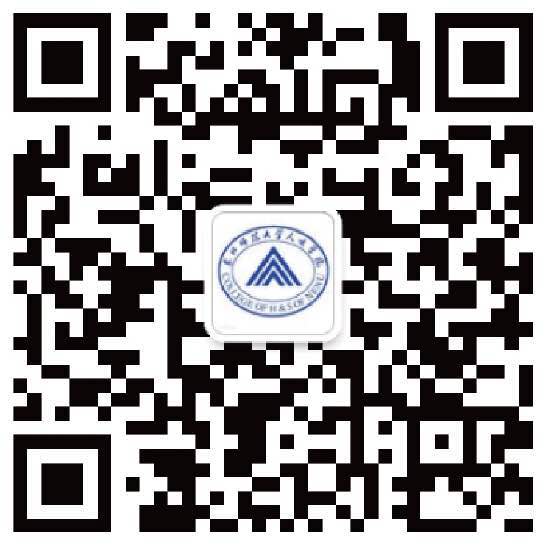 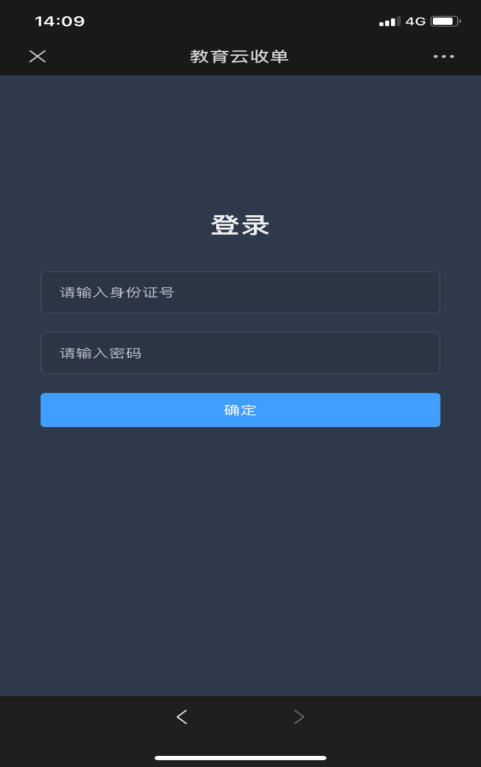 出示二维码——缴费进入食堂缴费链接后，自动进入带有二维码的页面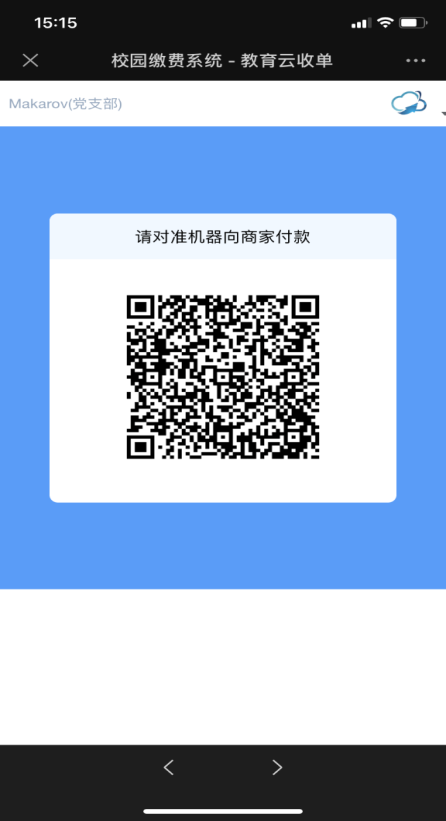 学生、员工可按需将屏幕上的二维码对准食堂商户的扫码设备网络正常的情况下，调用微信支付，支付成功后等待设备返回语音提示即可消费记录——查看已支付的订单点击右上角logo并选择“消费记录”，即进入消费记录列表页面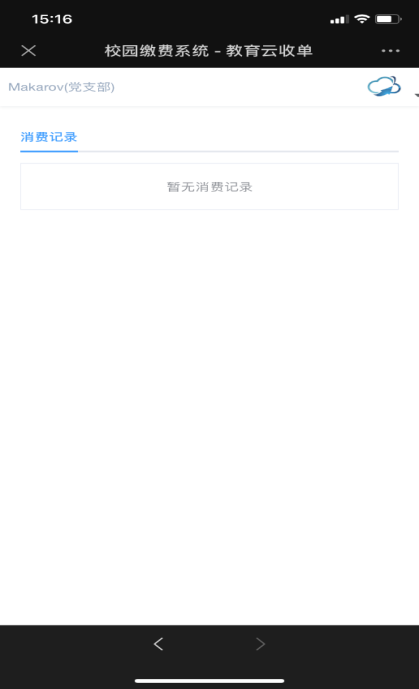 退款——已支付订单进行退款点击右上角logo并选择“消费记录”，即进入消费记录列表页面在想退款的订单后点击“条形码”按钮，即出示此订单的条形码将条形码对准设备，后续操作由商户进行，直到出现语音提醒，即退款成功